LAS ESCUELAS Y LOS SISTEMAS DE LA FILOSOFIA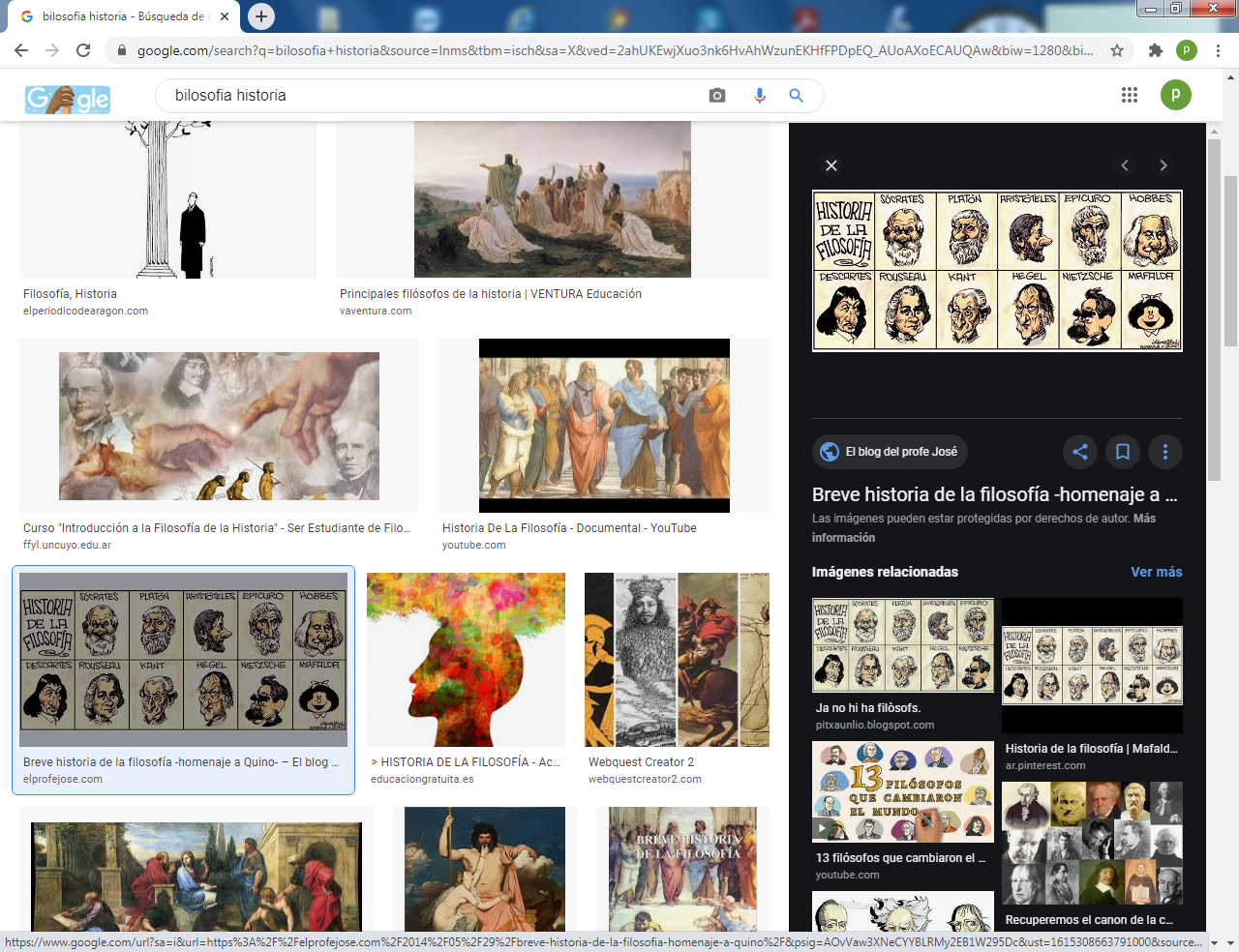      "El logos, que es eterno, no lo entienden los hombres al escucharlo por primera vez, ni después que lo han oído. Pues aunque todas las cosas acontecen de acuerdo con este logos, ellos dan impresión de no sabernada en tanto realizan sus propias experiencias sobre laspalabras y hechos que yo explico cuandocomprendo cada cosa según su naturaleza y declaro cómoella se comporta.Los  hombres  tienen, de lo que hacen en la vigilia un conocimiento tan escaso como exiguo es el recuerdo de lo que hacen en el sueño  (Heraclito. Fragmentos. N.1)    Si es cierto que  esto dejo escrito Heráclito , filósofo de D 500 años antes de Cristo, y por lo tanto seis siglos antes de que el Evangelio de Juan comenzara hablando del Logos, del Verbo, de la palabra o de la idea divina, ¿Como lo hemos de entender eso de Logos? ¿Como una casualidad? Según la teoría filosógica lo explicaremos de una o de otra forma. Por eso es importante diferenciar las escuelas, las teorias, los modeenar y de hablar que se han dado en la Historia.Porque los hombres hacen muchas cosas, tratan de explicar de muchas maneras las cosas y nunca quedansatisfechos decómo lo hacen, pues siempre piensan que las pueden hacer mejor y las pueden explicar de formas diversas noble .Los sistemas filosóficos han sido innumerables; Se puede decir que han aparecido tantos como hombres han tratado de explicar su pensamiento. Nos interesa saber que las formas de explicar la realidad y la vida, la naturaleza y lahistoria, el progreso y la sociedad son numerosas. ­ Unas veces ha sido el Ideallsmo y la utopía lo que ha dominado al hombre. Y entonces Se harefugiado en la razón, en la lógica, en la dinámica intelectual   - En ocasiones los sistemas de pensamiento se han encerrado en eI materialismo, incluso en la forma más terrenal del mismo. Entonces han buscado los sentidos y lassensaciones como modos de entender larealidad.    Pero entre los polosextremos de la ideapura y de la materia absorbente, se abre unabanico Inacabable de sistemas reflexivos y coherentes.   Antes de entras en cada uno de los principales  hemos de  preparar nuestra mente paraexplorar algunos de esossistemas de pensamiento ytratar de entender el porqué la ilosofía siempre ha pretendido explicar la realidad del mundo con lenguajes diversos,  sistemáticos una veces concordants y otras totalmente diferentes y contradictorios.QUE SON LOS SISTEMAS FILOSOFICOS  Cuando estudiamos cuestiones filosóficas e interrogantes del saber humano podemoshacerlo de dos maneras. Por una parte nos agrada el detenernos en cada problemaanalizarlo cuidadosamente, tratando de hallar alguna pista  o solución que nos deje satisfecha nuestra curiosidad.    Pero también podemos realizar el estudio pensando que otros muchoshan trabajado sobre el tema, han formulado los mismos planteamientos y se han acercado a pistas o soluciones semejantes a las que nosotros podemos sospechar.  Cuando estudiamos a un autor o desentrañamos un libro, sobre todo de tiemposantiguos, tendemos a "clasificarlo", a "encasillarlo", a "locallzarlo" y a "temporalizarlo".Y se debe ello a que nadie hay que sea independiente de su tiempo, de su lugar, de su cultura,de sus circunstancias en las qu vive y que rompa absolutamente los moldes en lo que nace, vive y piensa.   Por eso es tradicional en la Filosofía estudiar las cuestiones básicas a la luz de los grupos,de las corrientes o de los estilos en que han sido planteadas a lo lrgo del a Historia. Llamamos SISTEMAS (estructuros, esquemas, modelos) al conjunto de ideas trabadas y coherentes,interrelacionadas y vinculadas a pensadores concretos que han tenido mutuasinfluencias e interdependencias.­ La idea de sistema aparece en cualquier vocabulario básico de Filosofía.   El Diccionario del lenguaje filosófico, de Paul Foulquier, define el sistema filosóficocomo "el conjunto de proposiciones científicas o filosóficas que constituyen un todoorgánico, considerado en su coherencia intrínseca más que en su correspondenciacon la realidad" (Edición Barcelona Ed. Labor'. 1976, palabra Sistema)El Diccionario de Filosofía de W. Brugger, lo considera como "multiplicidad deconocimientos articulados según una idea de totalidad" (Barcelona. Herder. 1969)­ Al margen de lo que queramos o podamos entender por sistema, hay que asumir lagran diversidad de rasgos con que se presenta una realidad intelectual producida porlas mentes creadoras incapaces de ceñirse a moldes predeterminados.­ Los sistemas filosóficos han revestido diversas formas, manifestaciones omodalidades.    Desde los tiempos antiguos se les solía llamar Escuelas, en cuanto recogían la idea deque los pertenecientes a un modo cercano de pensar se enseñaban unos a otros; sobretodo cuando los grandes maestros se hacían presentes en la mente de sus discípulos yseguidores configurando el pensamiento de quienes aceptan su autoridad intelectual.• El concepto de Escuela fue remplazado en tiempos posteriores por el de grupo, en cuantoacumulación de personas, al cual se denominaba en alguna ocasión "comunidad","academia", 'seminario", y sobre todo '‛círcu|o”, etc. (Escuela platónica, seminarioestructuralista, Círculo de Viena, Escuela de Frankfurt, grupo de Upsala...).• También fue desbordado por el concepto de "Movimiento", en cuanto acogía la idea de queel grupo era algo que se transformaba continuamente por el progreso, la reflexión, lasinvestigaciones cuantitativas o cualitativas de sus miembros. en la idea de movimiento (movimiento existencialista,  movimiento de Oxford)   Pero al margen del nombre  quenos resulte más usual o familiar, lo que importa considerar en cada Escuela, grupo o movimiento, son aquellos elementos que hacen posible ahondar el sentido de los interrogantes del saber humano y las diversas respuestas que se dan o se han dado a lo largo de la historia de la Filosofía.De esta manera se pueden entender las coincidencias y las discrepancias, se descubre más concretamente las inquietudes intelectuales constantes en el género humano. Por eso conviene descifrar en cada escuela, grupo o movimiento una serie de elementos o aspectos que hacen posible su comprensión y pueden incluso facilitar la comparación entre ellas.  Los prlncipios, criterios, bases conceptuales en que se apoyan son Io que más definen a cada sistema o movimiento. Pues son los postulados, los teoremas, los presupuestos, los que después hacen posible la comprensión de las consecuencias que de ellos se derivan.   Por ejemplo, un sistema teísta conducirá a extremos opuestos a otro ateo. Un movimiento materialista se contradecirá esencialmente con otro idealista o espiritualista. El  escepticismo o el agnosticismo serán incompatibles con el fideísmo. La temática preferente será elemento básico de referencia. Las hipótesis o las tesis, las cuestiones y los problemas, los argumentos y las conclusiones definen a cada sistema,sobre  todo cuando se tratan con insistencia y con prioridad.  EI humanismo, el psicologismo, el antropologismo hablarán sobre todo del hombre, como el humanismo, el psicologismo, el asocialismo, el capitalismo, el racismo, elevolucionismo, etc., se centrarán cada uno en aspectos o sectores delhombre . en la dimensión parcial que cultiva y profundiza.    También el estilo o talante con que se tratan las cuestiones da el tono o la forma a cadaSistema. El Iiberalismo hablará siempre de libertad y el rigorismo de exigencia. EIanarquismo rechazará la autoridad y el escolasticismo la considerará básica.El  determinismo o el indeterminismo fabricarán reflexiones totalmente antagónicas.    Los métodos de trabajo resultan con frecuenciamodos precisos de definir un sistema. La fenomenología todo lo verá desde la conciencia. En la Dialéctica hegeliana nada tendrásentido fuera de la lucha y oposición de los contrarios. El estructuralismo se apoyará por completo en las estructuras o esquemas fijos de ordenación total de ideas.  A veces son las consecuencias O las aplicaciones lo que da la forma al sistema.El pragmatismo o el utilitarismo, por ejemplo, todo lo concentran en las ventajas yen la rentabilidad. El racismo o el nazismo, el individualismo o el racionalismo, elempirismo o el totalitarismo, con su sólo nombre, anuncian ya que de ellos se puedeesperar en la vida práctica y en los diversos planteamientos teóricos.    • lncluso también las diversas influencias, proyecciones, relaciones, son rasgos queprecisan y clarifican el alcance de un sistema.El eclecticismo o el puritanismo nos dicen el grado de apertura que se puede esperar de quien lo promociona. El ecumenismo o el sectarismo nos sugieren la actividad desus adeptos. El cristianismo, el budismo, el anglicanismo, el mahometismo,nos anuncian el tipo de creencias en que se enmarcan los problemas y las soluciones. Elenciclopedismo o el constitucionalismo aluden al documento al que habrá que dirigir lasreferencias.    • Con frecuencia en la Filosofía la definición de un sistema se vincula a Ia resonanciahistórica que ha tenido una figura concreta, cuyo eco todavía es suficiente para descifraruna ideología. Basta decir platonismo, aristotelismo, agustinismo, tomismo, erasmismo,luteranismo, cartesianismo, volterianismo, darwinismo, marxismo, kantismo, freudismo,maltusianismo, etc., para adivinar todo lo que hay detrás del nombre propio que estaspalabras dibujan.2. LA FILOSOFIA Y LA CIENCIACon frecuencia se ha tratado de distinguir entre sistemas filosóficos y sistemascientíficos, siguiendo el intento de diferencias la Filosofía de la Ciencia.• Por una parte hay pensadores que distinguen claramente lo que es la Filosofía y lo que esciencia. La primera nos lleva a un conocimiento general, profundo, causal, radical. Su objetoes la sabiduría, lo cual equivale a entrar en el saber con actitud de agrado, de placer intelectual,de saboreo de los contenidos y de los procesos de profundización.  Podemos señalar, entre otros, como representante a José Ortega y Gasset (1883-1955) Cuando dice: "La filosofía no tiene ningún interés en considerarse como una ciencia y por esodeja de bizquear, de mirar con envidia a las ciencias. Tampoco tiene por qué imitarlas'(La idea del princio de Leibniz y la evolución dela teoría deductiva                                                                         (Madrid. Alianza Editorial. 1979. pg. 34)• Por otra parte, siguiendo antigua tradición medieval que definía la Filosofía como "elconocimiento de todas las cosas por sus causas últimas', hay pensadores que laconsideran una verdadera ciencia, general, universal, racional, sistemática, común a todos lossaberes. Su objetivo será en consecuencia el conocer más que el saber. Y su método secentrará sobre todo en la reflexión, en la sistematización, en la argumentación y en ladocumentación de los problemas o cuestiones que trata.   Entre muchos defensores de esta opinión, podemos resaltar la figura de E. Husserl(1859-1938) quien en su obra "La filosofía como ciencia estricta', proclama: "Desde loscomienzos la Filosofía pretendió ser ciencia estricta. Esta pretensión fue sostenida endiversas épocas de la historia con mayor o menor energía, pero jamás fue abandonada".   (Edición castellana. Buenos Aires. Ed. Nova. 1973, pg 43}   La cuestión no reviste especial importancia, pero puede orientar el alcance de los temas,de los autores, de los sistemas de pensamiento que se puedan tratar. Si por una parte loscientíficos, en el mundo pragmático moderno, gozan de cierto prestigio por su rigor, suprecisión, su claridad y su utilidad, los filósofos se hallan con frecuencia adornados de ciertohálito de vaciedad, de vaguedad, de difusión, de inconcreción y de inutilidad.    Esto hace que los sistemas científicos se miren con simpatía y los filosóficos se oy sospechen como inutilidades". También los sistemas científicos se aprecian como .emblemas del progreso y los filosóficos se menosprecian como opiniones parciales.  Sin embargo es preciso comprender que, para la explicación de la vida del hombre ysobre todo para su orientación existencial, no son suficientes los sistemas científicos. Seprecisan los filosóficos, ya que ellos abordan cuestiones más profundas, remotas, generales yuniversales y no las vivencias articulares que necesariamente tienen que ser parciales,concretas e inmediatas.    Incluso podemos afirmar que los mismos sistemas científicos necesitan un apoyodecisivo en los sistemas filosóficos:    -   Un sistema cosmológico precisa una concepción del universo, del espacio, del tiempo,del movimiento, de la materia, de la realidad.- Un sistema psicológico, necesita entender lo que es el hombre, su espíritu, su mente, sulibertad, su inteligencia, su afectividad.   -  Un sistema lingüístico busca la causa de la comunicación, las formas de expresión, larazón última de la comprensión o de la expresión.  ­ Un sistema sociológico se quedará estrecho y pobre si no se apoya en la razón de ser dela sociedad, en su origen, en su finalidad.   -  Un sistema biológico carecerá de fuerza si no termina de explicar lo que en realidad es lavida, en su origen, en sus diversas manifestaciones.   - Un sistema ético, uno económico, uno jurídico, etc. buscarán siempre las razones últimasque les hacen mantenerse más allá de las ventajas inmediatas O de los lenguajes con los queexpresan sus planteamientos.Y también podemos y tenemos que afirmar que los Sistemas, los movimientos, lascorrientes de 'pensamiento y las mismas teorías no existen en la realidad. Los queverdaderamente existen en forma concreta y auténtica son los pensadores que los elaboran yque tienen la mente tanto más abierta, tanto más profunda y tanto más dinámica, cuanto másson capaces de admitir que nunca llegarán a la posesión de toda la verdad.3. EL IDEALISMO COMO TENDENCIA FILOSOFICA   Los diversos sistemas filosóficos que se han desarrollado a lo largo de la Historia hantenido un doble centro de referencia y de atracción de lascuestiones básicas. El  idealismo y elmaterialismo pueden sintetizar esa bipolaridad en cuanto encierran la atención de la mentehumana por la realidad en sí mismo y el afán de interpretarla  racionalmente, entre la objetividaddel mundo externo y la subjetividad del mundo interno, entre las cosas y los pensamientos  Si por una parte el realismo siempre ha estado llamando al hombre a que conozca lascosas del mundo y las descifre por lo que Son ellas mismas, la multiplicidad de interpretacionesindican que algo fluido y cambiante hay en la realidad que depende de las mil formas como lamente lo interpreta.  AI mismo tiempo es preciso reconocer que las cosas nada son para el hombre el seprescinde de su capacidad cognoscitiva, pues sin Inteligencia no hayFilosofía.El idealismo, por una parte, tiene el ·riesgo del Subjetivismo, del misticismo, delespiritualismo, Si se desentiende de la realidad material. Pero también el realismo corre peligrode sensorialismo, de mecanicismo y hasta de materialismo, si no se sabe interpretarconvenientemente a la luz de la mente racional.    A lo largo de la historia del pensamiento humano la cultura, la ciencia, la reflexión, el análisisdela verdad, la filosofía, han estado balanceándose entre la materia y el espíritu, entre lo pragmático y lo utópico entre la realidad y la idea. `   + El idealismo alude en general a la capacidad que posee el hombre deengendrar ideas y de organizarlas ensistemas coherentes.A partir de esta operación creadora,infinitamente diferente de la capacidadcaptativa y reactiva que posee el animal, elhombre, individual y colectivamente, efectúamultitud de operaciones mentales.    +  Forja juicios de valor y establece criterios o modos preferentes de apreciar o despreciarlas realidades de la vida.   +  Proyecta acciones, compara, cavila, elige, rectifica, supone, concluye, interroga, responde, vacila.    + También establece jerarquías lógicas sobre sí mismo o sobre los demás, elabora utopías yprogramas, organiza conocimientos, construye ciencias, contrasta ciertos planteamientos,formula enunciados, hilvana argumentos y respuestas, y hasta repite razonamientos, buscapruebas, completa modos ajenos de pensar.   Muchas cosas haceel hombre a partir de su capacidad singular y original de forjarideas y de elaborar coherentemente construcciones mentales a partir de ellas.Lo más importante ahora es recordar que la mente humana le permite fabricar sistemas o formas ordenadas de expresar el propio pensamiento. Como la mente humana es inmensamente rica y original, sus modos de actuar son muy diversos. Y por ese motivo los sistemas de pensamiento han sido innumerables y variados.  Los que han resaltado la confianza en la capacidad de pensar del hombre, puedenquedar englobados en el término de "idealismo". Se entiende por tal lacapacidad humana de pensar, de organizar el pensamiento, de tener concienciade esa propia capacidad de pensar y de hacer que las propias ideas trasciendan alos demás en formas ordenadas y sistemáticas.  La Historia de la Filosofía precisamente se identifica con el análisis de esos modos deafirmar y proclamar la capacidad pensante del hombre. Y por eso los "idealismos" han sidonumerosos.   Algunos de los que veremos después más adelante pueden quedar condensados en lossiguientes:• En los tiempos antiguos el idealismo de Platón (427-347), con su teoría sobre las Ideasreales existentes en el otro mundo grabadas en el alma desterrada y encarcelada que todosllevamos dentro, puede ser un modelo prematuro del gran movimiento idealista de lospensadores.   Con el idealismo platóníco se asocia el idealismo espiritualista de Plotlno, el 1lumlnlsmo de S. Agustín (354-430) o incluso el misticismo de S. Buenaventura(1217-1274).• En los tiempos más recientes son idealismos el racionalismo de Descartes (1596 · 1650), el criticismo de Kant (1724 - 1804) y sobre todo el idealismo dialéctico de Hegel(1770-1831).Todos ellos presuponen el valor preferente y determinante de la mente para organizar y crearsus productos interiores.• ldealismos más actuales son el personalismo de Mounler (1902-1976) o de Lavelle(1885-1951), el trascendentalismo metafísico de Zubirl (1898-1976) o el intuicionismovltallsta de Bergson (1859-1941)   Lo Común de todos estos idealismos, no es el tal término que los define o engloba, si no su defensa desinteresada de la mente humana como algo nítidamente superior a lamateria o a la actividad meramente biológica del ser vivo.Esa Confianza en la inteligencia, y su aceptación total como fuerza suprema del hombre,hace posible una visión trascendente y metafísica del hombre.• Decir trascendente significa reconocer su supremacía. Por lo tanto es proclamar su fe plenaen Io que está más allá de la vida presente.• Decir metafísica implica entender al hombre como un ser que se halla por encima de su solmaterial, del cual no pueda prescindir, pero con el cuándo se puede confundir.   Y con el hombre, el idealismo, busca explicaciones metafísicas y trascendentes a lavida, a la historia, a la sociedad, al mundo, a la naturaleza, a todo aquello que con elhombre se relaciona.Sin una visión metafísica del mundo y de las Cosas, todo quedaría sometido a lasleyes mecánicas de la materia inerte. Todo sería realidad tangible y controlable. Todosería inmediato, sensorial, Contingente y pasajero.En una palabra, todo sería materia, nada sería espíritu.4. EL MATERIALISMO COMO RIESGO  Cuando negamos la realidad del espíritu, ocuando dudamos de su autenticidad yde su existencia, todo se convierte en realidad sensorial. Por muy organizada que se  presentela experiencia de los sentidos, por complejas que resulten las leyes de la materia, por muySublimes que resulten los reclamos de los seres vivos, sino aceptamos o reconocemos latrascendencia del espíritu, todo queda reducido, limitado y explicado por la materia.  El materialismo es la actitud, la disposición, la interrogación, incluso el sistema depensamiento, que intenta interpretar toda la realidad como expresión ciega y mecánica de lasfuerzas de la materia.  Al hablar de materia hemos de entender todo lo que se nos presenta a los sentidos, sinque podamos reconocer por encima de ellos y de sus impresiones fisiológicas otro modo de obrar, de captar, deentender o de relacionar que no sean las fórmulas biológicas de lainterpretación de datos y de las asociaciones de las sensaciones.El materialismo se encierra en formulaciones repetitivas, pues carece de· la apertura de latrascendencia.   • La materia se explica, en Cuanto a su origen, a su identidad y a su destino, por si misma. Nonecesita ningún principio trascendente para su explicación. El hombre, en Ia medida en quepuede Conocer la materia, debe limitarse a explicar sus movimientos, sus apariencias físicas ysus utilidades, sin otro objetivo que aprovecharse de ellas.· La Única fuente auténtica del conocimiento es la experiencia, sin que haya precisión desuponer un espíritu inmaterial que explique la realidad. Existe lo que puede ser Sensorialmentecaptado y asumido. Todo lo demás carece de realidad.   · Las energías encerradas en_la materia bastan para explicar fenómenos tan naturales como lavida, los cambios, la sociedad, la historia, el cosmos, toda la realidad. El Universo es como unainmensa máquina en el que se han ido complicando las piezas sin que podamos saber cómosucedió el acontecimiento. Lo mejor es hablar del azar para encauzar esta explicación, aunqueobjetivamente hablar del azar es como aludir a la nada o renunciar a cualquier tipo deexplicación suficiente.   • La mente y sus funciones lógicas tienen poca cabida en el materialismo, pues no superan lacategoría de procesos neurológicos que nos trascienden el acto presente de relacionarmecánicamente y formular juicios intrascendentes. En el materialismo no hay lugar para elpensamiento espiritual o trascendente ni tampoco importa la naturaleza del mismo.    En consecuencia, es menospreciable como inconsistente y fugaz cualquier tipo de Filosofía quepretenda cosa distinta que testificar la existencia de los seres reales.   • El materialismo deja en el corazón humano un sentimiento de pobreza radical y devacío total. Por eso postula el renunciar positivamente a las explicaciones Últimas yrefugiarse placenteramente en el presente visible. Sólo los soñadores y los insatisfechosescapan de él para buscar otro tipo de explicación de la vida y de los hombres. Losmaterialistas viven en sus conciencias el drama de no encontrar explicación que la ficción delespíritu, de la trascendencia o de la fantasía inconsistente.   Las actitudes materialistas de uno u otro signo se han multiplicado en la historia delpensamiento humano, al menos tanto como las fórmulas espiritualistas. No todas las anera delpensamiento materialista son homologables, pero todas han participado de la valoración de laexperiencia sensorial al considerar a ésta como fuente exclusiva de todo conocimiento.   Entre las diversas líneas valoradoras de la materialidad de los seres y de lasensorialidaddel ser humano, podemos recordar algunas más significativas. ­ En los tiempos antiguos se puede aludir a la tendencia predominante entre algunospensadoresgriegos de valorar el mundo como una realidad compuesta y físicamente compacta.Esta postura cristaliza en el aristotelismo realista y operativo. Aristóteles (384-322), a pesarde su genial capacidad metafísica interpreta al hombre, a la vida y al conocimiento comoI realidades inseparables de la materia y de los sentidos.   Su gran influencia posterior se hará presente en atomistas como Demócrito (460-370) yLeucipo, en hedonistas como Eplcuro (341-271), en realistas armónicos como Boecio(480-525) o como el árabe Averroes (1126-1198) e incluso en cristianos realistas como Sto.Tomás de Aquino (1125-1274).   Es evidente que el alcance del materialismo de Leucipo (S V a.c.) y el de Sto Tomásson inmensamente distantes. Pero, con sus diversas interpretaciones de la materia, hastaespíritus de la talla del Doctor angélico y constructor de la insuperable Summa Teológica,construyen planteamientos filosóficos Sumamente dependientes de la materialidad, de lasensorialidad y de la temporalidad de las realidades de este mundo.- En los tiempos posteriores, el materialismo se estructura en multitud de sistemasrigurosamente dependientes de Ia experiencia sensible.Así son los postulados del empirismo de Juan Locke (1632-1704), el sensorialismo deCondlllac (1715~1780) y de los demás enciclopedistas, el naturalismo de Rousseau(1713-1778) el positivismo de Comte (1789-1853) y sobre todo el materialismo integral deHaéckel (1834-1919), de Lamettrle (1709-1751) del evolucionista H. Spencer(1820-1903) o del biólogo y palentólogo Karl Darwin (1809-1882)· En los tiempos actuales el materialismo cobra carta de naturaleza en el mundo de loscientíficos, de los biólogos y de los antropólogos.  Filósofos como B. Russell (18`82—1970), antropólogos como J. Monod (1910-1976)sociólogos como H. Marcuse (1898-1980), psiquiatras como S. Freud (1856-1939) oliteratos como J. P. Sartre (1905-1980) hacen en nuestro siglo un emblema del  materialismoy un postulado de la negación de todo lo que suene a espiritual.   No aludimos aquí el materialismo vulgar en que viven sumidos tantos espíritus humanosque desconocen las explicaciones metafísicas de la vida, ni a las fórmulas escépticas,agnósticas, pragmáticas, utilitarias o inmediatistas con las que tantos hombres explican yorganizan sus propias vidas.   Pero no deja de ser un hecho extendido el que muchos científicos modernos hacen delmaterialismo radical la infraestructura ideológica de sus planteamientos biológicos, físicos,cosmológicos, sociológicos, económicos, etc...   Hasta qué punto sea peligrosa esta doctrina lo muestra la incompatibilidad que confrecuencia se establece entre progreso y fe religiosa, entre encarnación en el mundo ypresupuestos trascendentes, entre ciencia y espíritu, entre razón y fe.   El hombre pensador necesita tomar postura ante esta actitud extendida y juzgar con sensatez el alcance que pueden tener las argumentaciones científicas que prescinden deexplicaciones últimas trascendentes por considerarlas restos arqueológicos de concepcionesmágicas pretéritas.   • Puede adoptar una postura cerrada y construir una ciencia de espaldas a toda opciónespiritual, incluso a cualquier resabio de terminología metafísica. Entonces se encierra en simismo y se contenta con el análisis de los hechos naturales a la luz de sus causas inmediatas.   Sus planteamientos se reducen entonces a explicar la realidad empírica sin sospechar quepuede existir un mundo más sutil que el percibido por sus sentido y por los  instrumentos deanálisis que en su ingenio construye.   • Y puede también abrirse a planteamientos más sutiles y más inteligentes. Puedeexplorar el universo en busca de leyes maravillosas, pero dejando abierto su espíritu a otroslenguajes religiosos, espirituales, trascendentes, metafísicos, intelectuales, haciendo de ellosla puerta hacia opciones misteriosas y superiores.Sin renunciar a ninguna metodología rigurosamente científica y empírica, hace compatible laCiencia con el espíritu, el cuerpo con el alma, el progreso con la trascendencia, la filosofía conla teología.   Es consolador entender en este segundo sentido el alcance de muchas fórmulas científicas rigurosas, que estimulan a los investigadores creyentes. Sin ninguna limitación a susexploraciones, saben ajustarse a los postulados de la Conciencia y a los datos de una vidainterior que supera los reclamos de los sentidos.Así surgen biólogos con apertura aIa vida espiritual, antropólogos con respeto alhombre que tiene alma, sociólogos con sentido de Providencia, cosmólogos con ojos de fe yfísicos que captan el misterio más allá de la teoría que explica la estructura de la materia.   Después de un par de siglos de predominio materialista en el ámbito de las cienciaspositivas, se advierte en la actualidad una vuelta a los valores del espíritu. No envano los hombres de ciencia, los más inteligentes y cultivados, saben por experiencia que la soledad del espíritu humano se hace insoportable cuando se cierra, con el veneno dela incredulidad, las puertas del más allá.   El materialismo radical conduce antes o después al vacío del espíritu humano. Y el vacío Siempre tiende a llenarse con sucedáneos que acechan irremediablemente a los más refinados.Cuando no saben cultivar la dimensión trascendente de que todo hombre está adornado.El hombre ha sido hecho de materia y de espíritu y se resiente cuando una de susdos riquezas se deteriora a costa de planteamientos simplistas.5. CONCEPCION DIALECTICA DEL MUNDO   El panorama de los sistemas filosóficos que se han ido extendiendo por el mundo a lolargo de los siglos nos hace pensar en la riqueza del hombre.Pero también nos permite comprender la diversidad que su mente imprime en lasinterpretaciones de la realidad exterior con la que se pone en contacto.   La tensión, y a veces contradicción, entre idealismo y realismo marca de alguna manera elabanico de adhesiones y de preferencias que circula por su espíritu. Resulta como si unatensión doble reclamara su atención y su compromiso.   Por una parte sehalla la materialidad que se apoya en su cuerpo tangible. Y así seponeen  juego sus sentidos, sus experiencias, las leyes que rigen las cosas de la tierra las fuerzas físicas y mensurables, los hechos comprobables.   Por otra parte el hombre sabe que su mentevuela hacia planteamientos sutiles y superiores. Sesabe poseedor de un espíritu que sus ojos nopueden captar. Se siente capaz de explicarcuestiones y de organizar explicaciones espirituales.   lntuye que no puede reducirse todo a la experienciade los sentidos, sino que ha de ontar con laexperiencia del alma que tan evidente le resultacuando reflexiona sobre su propia naturaleza tambiéntrascendente.   Desde su propio yo, espiritual y material, interiory exterior, tangible e intocable, proyecta supensamiento a la realidad y se hace testigo de ladialéctica que en el mundo advierte. Observa la existencia de objetos; pero sabetambién que circulan ideas. Descubre las leyes físicasy cósmicas del universo, pero aprecia también valores éticos y estéticos que no dependen “del simple ordenmaterial. Averigua y contrasta hechos mecánicos yriquezas estáticas, pero también elabora cálculosnuméricos y justificaciones especulativas.  Toda la visión del hombre Sobre le mundo en el que vive goza o sufre de un balanceo entre alma ycuerpo, entre espíritu y materia, entre vida y organismo biológico, entre estética y pragmática, entremecánica y ética, entre interioridad y exterioridad, entre pensamiento y mecanismos neurológicos. Poreso se siente desafiado por la tentación de sospechar en la permanente lucha entre cielo y tierra, entrebien y mal, entre lo sublime y lo vulgar, entre lo divino o lo angélico y lo terreno y lo demoníaco.   Sin embargo, no es el dualismo el Único modo de entenderla realidad, aunque constituya un recursofácil y frecuente. Y mucho menos es la polarización en uno de los extremos definidos de la dialéctica, elespiritualismo y misticismo o el materialismo y sensorialismo, lo que nos puede facilitar la explicación dela realidad.   Cierto sentido común nos conduce serenamente a asumir la complejidad de la realidad. Perotambién nos pone en guardia contra una alternativa extrema. Es preferible  comprender nuestra unidad,fuente de la armonía y de la proporcionalidad.   Desde una concepción unitaria de nuestra persona, que tanto se expresa con nuestro cuerpocomo con nuestra alma, tenemos que descubrir el mundo como algo también unitario, armónico y pacífico.La lucha de clases, la oposición de los contrarios, la contradicción de la realidad, la tensión dualista de lamateria o la sorda oposición entre la vida y la muerte, no son las mejores formas para hablar de lasociedad, de la historia, de la vida, del mundo o de la naturaleza. Hay otros modos preferibles como aludira la riqueza del ser, a la pluralidad de las formas, a la diversidad de las perspectivas, a la riqueza del cambio, etc.  La dialéctica con que a veces se quiere interpretar el mundo y la vida procede de un punto departida discutible: hacer incompatible el idealismo con el materialismo. Sin embargo hay que asumir lo quede materia hay en la realidad. Pero también hay que reconocer lo que existe en ella de espíritu.   La bellezano es materia; pero no hay belleza sin materia que la encarne. La idea no es cerebro; pero no hay ideassin organismos neurológicos que las engendren. El alma, el espíritu y la vida no son el cuerpo. Pero nopuede entenderse el alma, la vida o el espíritu sin la corporalidad en que se apoyan. Y cuando pensamos en estas realidades supramateriales sin referencia a la materia, nos salimos de la realidad de este mundoy nos ponemos en el nivel de la trascendencia. Así nos acontece cuando pensamos y hablamos de Dios.